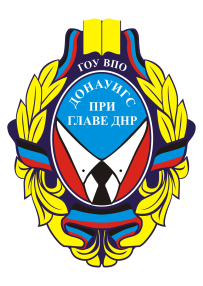 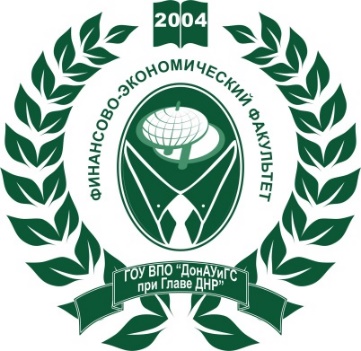 МИНИСТЕРСТВО ОБРАЗОВАНИЯ И НАУКИ ДОНЕЦКОЙ НАРОДНОЙ РЕСПУБЛИКИГОУ ВПО «ДОНЕЦКАЯ АКАДЕМИЯ УПРАВЛЕНИЯ И ГОСУДАРСТВЕННОЙ СЛУЖБЫ ПРИ ГЛАВЕ ДОНЕЦКОЙ НАРОДНОЙ РЕСПУБЛИКИ»ФИНАНСОВО-ЭКОНОМИЧЕСКИЙ ФАКУЛЬТЕТКАФЕДРА ФИНАНСОВКонкурснаучно-исследовательских работсреди учащихся 11 классов муниципальных образовательных учреждений, выпускников учреждений среднего профессионального образованияДонецкой Народной Республики«ОСНОВЫ ФИНАНСОВОГО УПРАВЛЕНИЯ ЭКОНОМИКОЙ»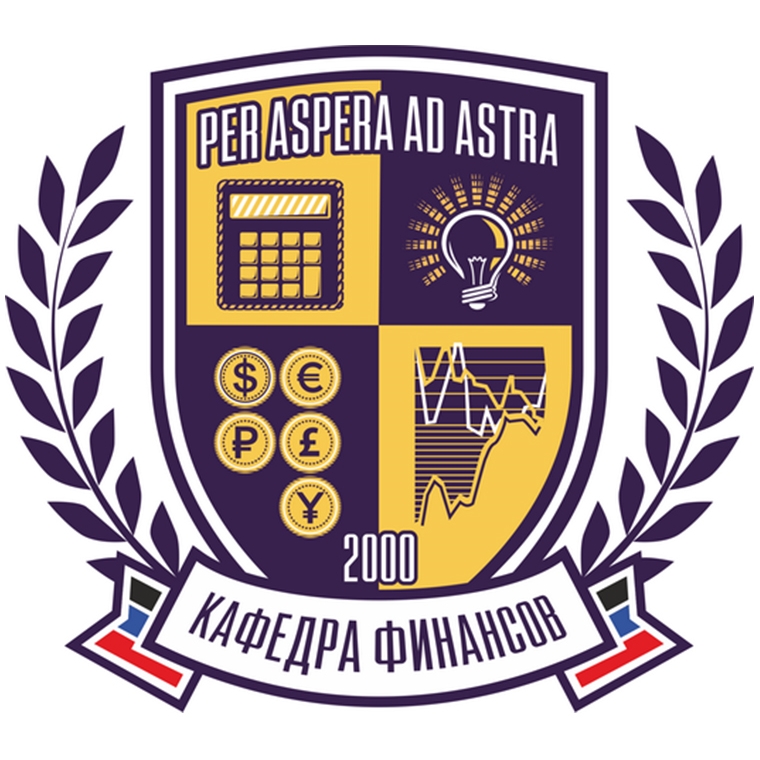 28 апреля 2022 годаг. ДонецкУважаемые коллеги!ПриглашаемВас принять участие в Конкурсе научно-исследовательских работ «Основы финансового управления экономикой», который состоится  28 апреля 2022 г.НОМИНАЦИИ КОНКУРСА:«Разработка методических основ управления финансовым рынком»; «Формирование финансового инструментария инновационно-инвестиционной деятельности государства»;«Финансовые механизмы регуляции и дерегуляции малого бизнеса в современных условиях»;«Развитие структурных элементов централизованных финансов государства»;«Теория, методика и концептуальные основы формирования финансов предприятий и домохозяйств».Целью Конкурса является представление результатов научно-исследовательской работ участников конкурса; содействие налаживанию партнерских отношений и обмену опытом между участниками; создание условий для самореализации, творческого развития, жизненного самоопределения молодежи.Для участия в Конкурсе принимаются исследовательские работы учащихся, выполненные как самостоятельно, так и под руководством педагогов муниципальных образовательных учреждений, учреждений среднего профессионального образования.этапы конкурса: Первый этап – до 18 апреля (включительно) представление заявок и научно-исследовательских работ на кафедру финансов ГОУ ВПО «ДОНАУИГС» (электронная почта: kafedrafin@mail.ru).Второй этап – рассмотрение научно-исследовательских работ (в течении 9 дней после окончания срока приема научно-исследовательских работ).Третий этап – 28 апреля определение победителей Конкурса в рамках презентации научно-исследовательских работ «Основы финансового управления экономикой».ДОПОЛНИТЕЛЬНЫЕ БАЛЛЫ:Призеры Конкурса научно-исследовательских работ «Основы финансового управления экономикой» при поступлении на обучение в ГОУ ВПО ДОНАУИГС на направление подготовки «Экономика», согласно Правил приема, имеют право на дополнительные баллы: обладатели диплома І степени – 5 баллов (1 диплом), ІІ степени – 4 балла (2 диплома), ІІІ  степени – 3 балла (3 диплома).ТРЕБОВАНИЯ К ОФОРМЛЕНИЮ РАБОТЫ1. Формат файла – MS Word. 2. Шрифт Times New Roman .3. Межстрочный интервал – 1,0.4. Поля: верхнее, нижнее, левое, правое – .5. Отступ – .6. Количество страниц – не более 20 страниц, включая список литературы.7. Графический материал подается в форматах *.tif или *.jpg с разрешительной способностью 300-600 dpi и размещается по тексту внедренными объектами после первого упоминания.8. Названия и номера рисунков указываются под рисунками и выравниваются по центру. Названия и номера таблиц размещаются над таблицами и выравниваются по правому краю. Таблицы, рисунки, формулы, графики не должны выходить за пределы указанных полей (шрифт в таблицах и рисунках – не менее 12 пт).ФОРМА ЗАЯВКИ ДЛЯ УЧАСТИЯ В КОНФЕРЕНЦИИна участие в конкурсе научно-исследовательских работ обучающегося (-ихся)ТЕМА КОНКУРСНОЙ РАБОТЫ___________________Сведения об авторах: 1. ФИО (полностью) ___________2. Образовательное учреждение ____________________3. Контактный телефон ___________________________4. e-mail.________________________________________КОНТАКТНЫЕ ДАННЫЕ:кафедра финансов (пр-т Б. Хмельницкого, д.108),Телефоны для справок:062 304 80 96071 419 32 99071394202707132303390714151652